Примерные учебные задания для дистанционного обучения обучающихся МБУДО «ДХШ №2» СТАНКОВАЯ КОМПОЗИЦИЯ3 КЛАССТема: Весенний этюд «Вид из окна»Цель задания: Выполнение живописной композиции с натуры, вид из окна.Учебные задачи:- Самостоятельный подход к выбору интересного сюжета; - Передача плановости в композиции, выделение композиционного центра;- Целостность восприятия натуры и цельность ее изображения;- Умение находить гармоничные цветовые и тоновые отношения; - Передача различного состояния погоды, времени дня, освещения;- Этюд окна с цветами и предметами быта на фоне городского или деревенского пейзажа;Этапы работы:выбор сюжета;сбор изобразительного материала (наброски, зарисовки); выполнение эскизов;выполнение композиции в заданном формате.Пример композиции: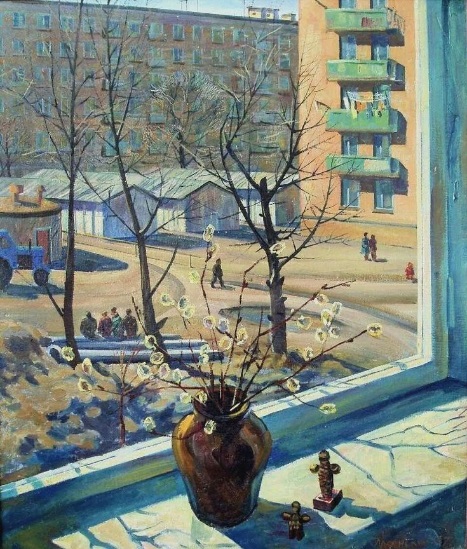 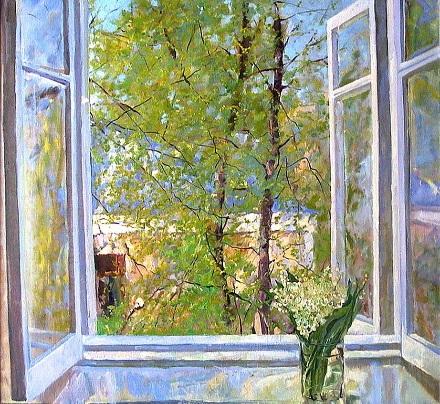 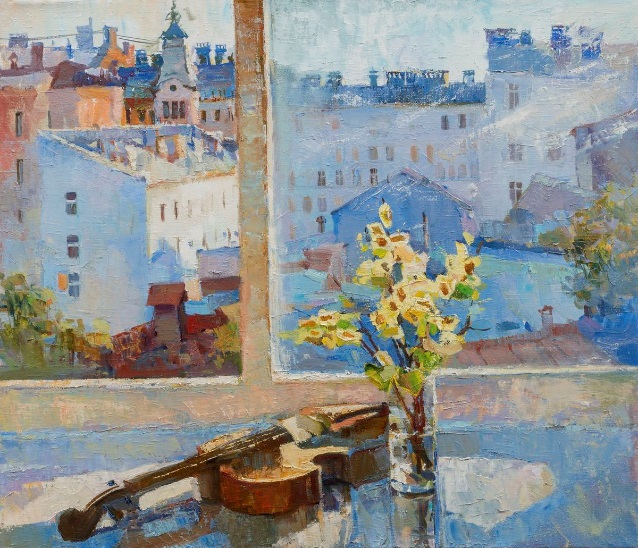 